System outline on the some of the revision of “the Act on Strengthening Industry Competitiveness, etc."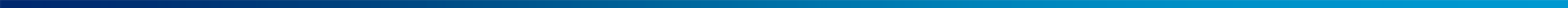 Related to Industry Competitiveness Enhancement ActJul. 2021Outline of the law and the changes.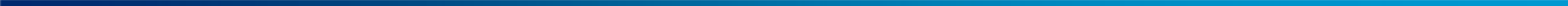 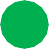 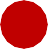 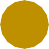 ※At the same time, the Act on Special Measures for Improving Productivity was abolished.- 1 -①Shift to a Green Society, ② Respond to Digitalisation, and ③ Restructure Business for New Daily Day-to-Day[Reference] Image of Definition and Initiatives for Business Adaptation<Examples of Initiatives>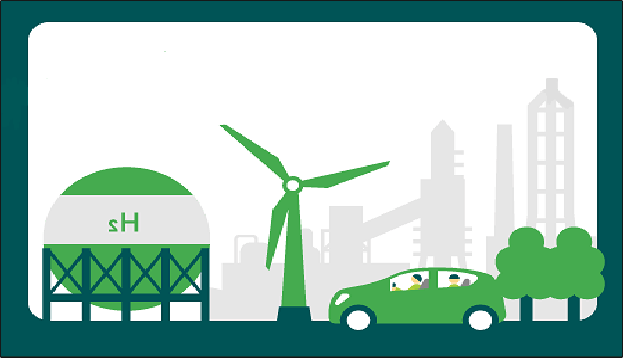 Began business transformation to increase earnings without generating more CO2. Increase added value by renovating production facilities while promoting carbon decarbonization by switching to renewable electricity.<Examples of Initiatives>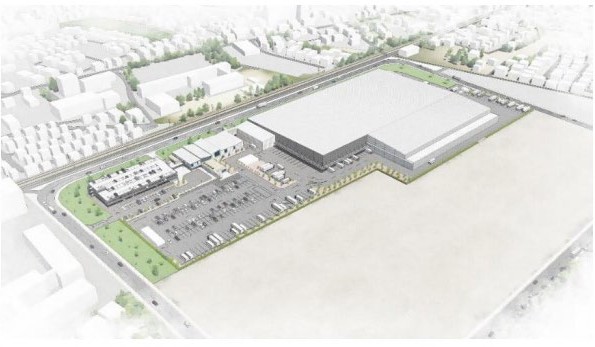 Launched next-generation Internet supermarket and smart store businesses. Improve customer convenience by providing sales promotion information using customer data and realizing unattended payments.<Examples of Initiatives>Companies operating restaurant chains deteriorated their business results due to the Corona crisis. Invested in a company with unattended store technology that automatically identifies and automatically settles products, and improved productivity through store development that does not assume face-to-face.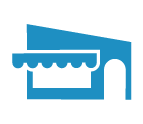 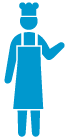 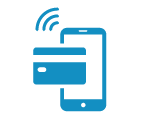 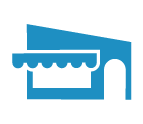 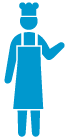 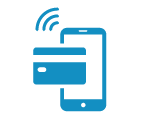 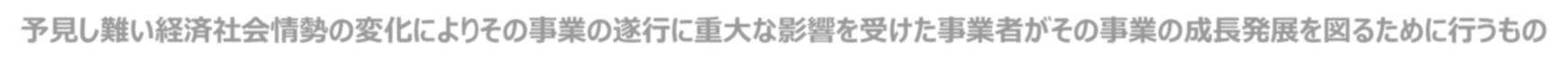 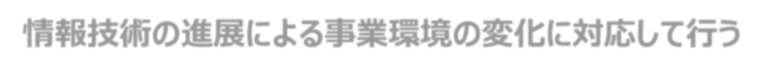 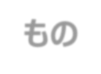 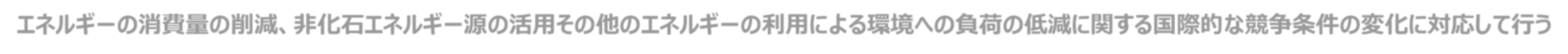 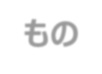 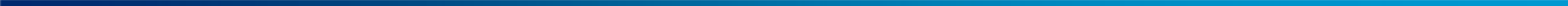 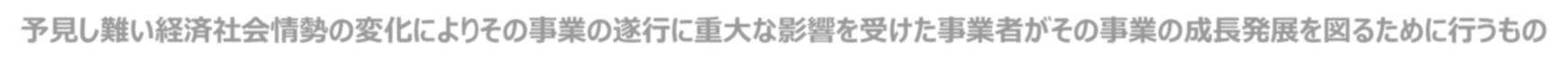 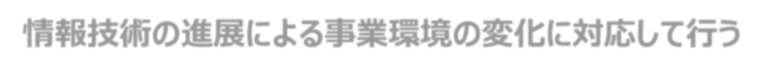 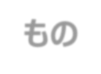 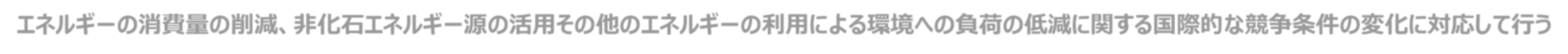 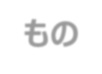 ⑤Improving the Business Environment for a New Daily Activity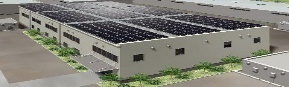 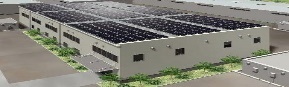 Acceleration of decarbonization investment by private companies is indispensable for realization of carbon neutrality in 2050.Under the program approval system of Industry Competitiveness Enhancement Act, a new tax credit of up to 10% or special depreciation of 50% will be applied* to the introduction of ① production facilities for products with significant decarbonization effects, and ② facilities that simultaneously decarbonize production processes, etc. with value-added enhancement.※The amount of investment subject to the measure is up to 50 billion yen. The tax credit is up to 20% of the corporate tax amount together with the DX Investment Promotion Tax described below.[Due by the end of fiscal 2023]Formulated a plan for more than 10 years to promote initiatives (transitions) to steadily reduce CO2 toward realizing carbon neutrality in 2050, and implemented a two-step loan and a performance-linked interest subsidy system for businesses certified by the minister under the jurisdiction of the business.Fiscal LoanLoans(same conditions as the Fiscal Loan)System schemeBudgetary measureInterest subsidyDetails of measuresLoans(Interest rate reductions based on achievement of medium-term goals, etc.)When receiving interest subsidy, in addition to the target that is aimed at achieving at the end of the plan period, it is required to set at least three medium-term targets that will become milestones for achieving the plan.Implemented a 0.1% margin reduction for businesses that have received plan approval (up to the first medium-term target). To a maximum range of 0.2% in the event that the Company achieves the mid-term targets set in advance as milestones in the plan periodYou cut interest rates.Interest rateNormal interest rate(Example: 0.5%)Rate at the time of plan approval(Example: 0.4%)Interest rate at achievement of KPI[Image]First of all, rating plan formulationOOA0. 1% reduction in interest ratesMedium-term target not achieved (14% reduction)Since it was, there was no interest rate cut, and the interest rate returned to normal.(Example: 0.3%)From the normal interest rate as the medium-term goal was achieved (11% reduction)OOA0. Implemented a 2% interest rate cutFrom the normal interest rate as the medium-term goal was achieved (23% reduction)OOA0. Implemented a 2% interest rate cut2 years	5 years8 years	10 years	Loan periodWhen receiving financial support, the plan needs to meet the following requirements:(I) Whether an ambitious goal has been set(II) Whether the transition strategy is reasonable(III) Whether monitoring reporting is properly implemented (*III does not need to be met if only two-step loans are received) (IV) whether it is expected to strengthen competitivenessAssuming that the minister in charge approves the business plan, external evaluation organizations are required to certify whether they comply with the "Basic Guidelines for Climate Transition Finance" and the "Sustainability Link Loan Principles" in order to establish a mechanism that links the business plan (I) to (III) with the evaluation in the market.With regard to external evaluation organizations, based on applications from external evaluation organizations, from the perspectives of past performance, operational implementation systems, and evaluation processes,The Ministry of Economy, Trade and Industry shall conduct examinations and designate and publicize in advance.(3) Plan certificationExternal Evaluation Agencies from (I) to (III)Basic Guidelines for Climate Transition FinanceSustainability Linked Loan PrinciplesMake sure that it is in compliance(2) Planning applicationBusiness operator(I) Whether or not an ambitious goal has been set (II) Whether the transition strategy is reasonable(III) Whether or not monitoring reporting is properly implemented (IV) is expected to strengthen competitivenessAuthenticationIn anticipation of the Whiz Postcorona era, the integrated implementation of management and digital strategies is essential in order to realize corporate transformation (digital transformation) utilizing digital technologies.To this end, a new program certification system was established in Industry Competitiveness Enhancement Act. Provide a tax credit (5%/3%) or special depreciation of 30% for digital-related investments utilizing cloud technology required to realize the DX after the competent minister certifies a plan for a company-wide level DX that is not by division or location.[Due by the end of fiscal 2022]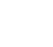 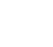 ※ Lower limit of investment: 0.1% or more of sales※ Maximum investment amount: ¥30 billion※ Maximum tax credit: up to 20% of current income taxes together with the Carbon Neutral Investment Promotion Tax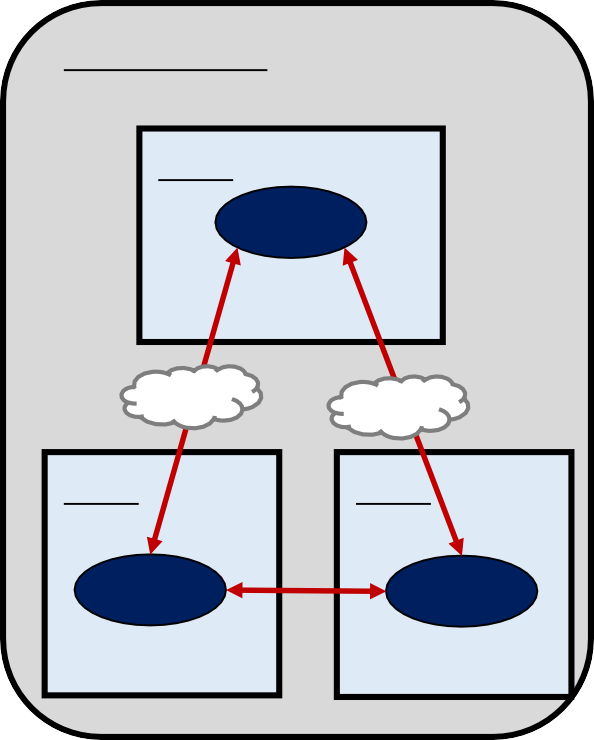 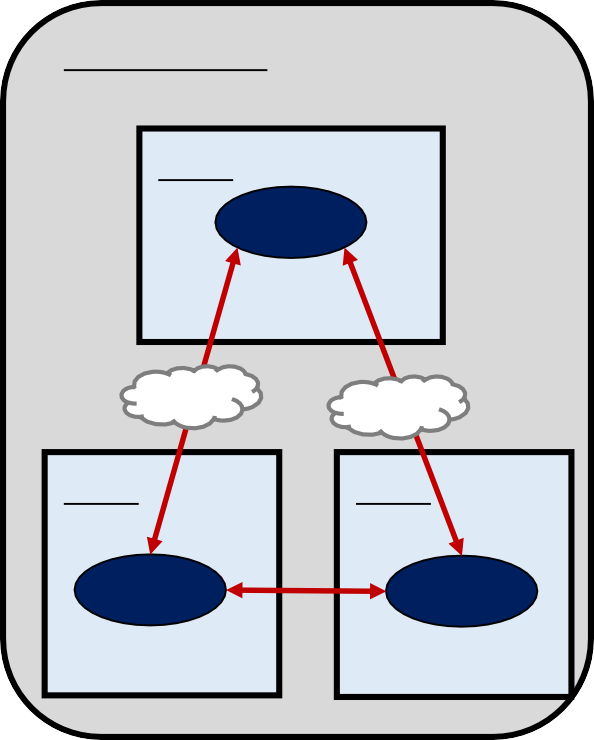 Amid the severe business environment caused by the Corona crisis, even unprofitable companies need to restructure and reorganize their businesses in preparation for the post-corona era. Measures will be taken to raise the upper limit on deduction of loss carryforwards (currently 50%) for enterprises boldly taking on the challenge of such management reforms.Specifically, a new program certification system was established in Industry Competitiveness Enhancement Act. The minister in charge of the business approves the plan, including the content of investment for business restructuring and reorganization, etc. The maximum amount of deduction for losses incurred in the Corona crisis for companies certified in question will be raised to a maximum of 100% within the amount of investment disbursed for a period of up to five fiscal years.Details of revisionCurrent system (image)	Special measures (image)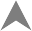 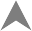 Outline of ProceduresMaximum deductionMaximum deduction100%Prior consultation and application(3)Submission of investment resultsCertification and publication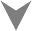 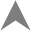 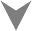 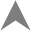 Issuance of Certificates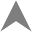 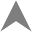 Utilize ahead of schedule(6)Application of deductionTargeted deficitTargeted deficit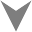 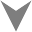 Promoting Investment for Business RestructuringAchieve V-shaped recovery and growthSubmission of certificatesPlanning AccreditationThe company formulates a plan describing the content of its investment for future growth. The minister having jurisdiction over the business approves and publishes.The plan is to achieve the productivity improvement target, etc. of raising ROA or EBITDA margins by 5 percentage points or more.Deficit subject to exceptionIn principle, this covers deficits incurred due to the impact of the new Corona contagious disease in one or two fiscal years, including the day within the period from April 1, 2020 to April 1, 2021. (Exceptionally, losses incurred during the fiscal year ended between February 1 and March 31, 2020 are subject to certain qualitative and quantitative requirements; in any case, up to two business years.)Period of raising the deduction ceilingThe carryover period is up to five years after becoming profitable.Increase in maximum deduction due to exceptionCertification by the minister having jurisdiction over the business annually based on the application of the business operator of the investment implemented based on the accreditation plan. Companies can receive exemptions (up to 100%) within the amount of proved investment.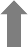 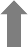 Take steps to provide two-step loans to companies that have received accreditation for business adaptation plansSystem scheme	Details of measuresThe following is an overview of the flow of applications and approvals of business adaptation plans and support measures for initiatives aimed at improving productivity and cultivating demand implemented in accordance with approved business adaptation plans.Under the current Corporate Law, when convening a general meeting of shareholders, a "place" is required, and it is difficult to construe that a virtual-only general meeting of shareholders should be held.As an exception to the Corporate Law, a system for a "general meeting of shareholders with no fixed place" shall be established to enable the holding of a virtual only general meeting of shareholders.Background	Details of the systemA listed corporation may stipulate in its articles of incorporation that a general meeting of shareholders may be held as a "general meeting of shareholders with no fixed place" only upon confirmation by the Minister of Economic Industry and the Minister of Justice, and in the case of a listed corporation for which the provisions of these articles of incorporation are stipulated, a virtual only general meeting of shareholders may be held.In light of the impacts of the spread of new coronavirus infectious diseases, listed companies that have received the above confirmation may be deemed to have been provided for in the Articles of Incorporation for a period of two years from the date of enforcement without passing through a resolution at a general meeting of shareholders to amend the Articles of Incorporation.The Act on Special Measures for Improving Productivity (Special Measures Act) stipulates a system (regulatory sandboxes) that verifies and uses information and data obtained from verification to lead to revision of regulations, with the approval of the relevant minister.The Special Measures Law will be abolished in June 2021, and the system will be transferred to Industry Competitiveness Enhancement Law to make it permanent.Overview of the sandbox system	Results of the sandbox system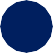 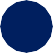 ① Submission of an application for the formulation of a plan③Certification and publication of plansReport on completion of periodic verification report②Hearing of OpinionsTransfer of claims is not possible to compete with third parties unless the debtor is notified of the debtor by a certificate with a fixed date. Details certificate mail is often used in practice.In cases where a notification of transfer of receivables, etc. is provided using an information system provided by a business entity certified for a new business activity plan under Industry Competitiveness Enhancement Act, a special exception was established to regard the notice, etc. via the said information system as a notice, etc. by a certificate with a fixed date, etc.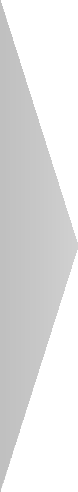 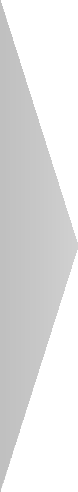 Current status②Notice of credit transfer<Certificates with Fixed Date: Statutory>Details Mail*1, etc.Content of the amendment①Assignment of ClaimsProvision of credit transfer notice service through information systems②Notice of credit transfer<Notification in Information System: Special case>With regard to funds for the development of mass production systems by large-scale R&D-type (Deeptech) venture companies, there is a growing need for large-scale financing through debt that does not dilute the shares of existing shareholders.Certain borrowings from private financial institutions designated by the Minister of Economy, Trade and Industry conducted by venture companies approved for business plansRegarding this, SMRJ established a system to guarantee debts.Current status	Content of the amendment③Application for Business Plan④Accreditation⑤Loans⑥Bearing part of the risk of bad debtsThe Organization for Small and Medium Enterprises and Regional Innovation will provide support to startups by facilitating financing and reusing promising assets, and support will be provided to start-up enterprises and other entities that have encountered difficulties in business continuity due, for example, to the impacts of the Corona crisis.Current status	Content of the amendmentCurrently, the amount of overseas investment made by restriction partnerships (LPS) is limited to less than 50% of the total amount already invested.From the viewpoint of enhancing the international competitiveness of Japanese companies, investment by funds approved by the Minister of Economic Industry on global open innovation of domestic companies and foreign companies is exempted from the 50% foreign investment ratio requirement.At the same time, overseas investment funds are receiving bridge loans from financial institutions until investors contribute funds to the fund, and investing based on these funds increases the internal rate of return of the fund. In order to upgrade the management of domestic funds, the SMRJ established a system to guarantee debts.Current statusFor overseas investmentsTo 50% of the total amount already invested①Application for investment plan②Plan certification(Confirmation of Policy on Open Innovation)③Application for confirmation of individual investments④Confirmation of individual investment detailsContent of the amendmentLoansOpen Innovation※In addition, special measures are planned to include the overseas subsidiaries of SMEs in which this approved fund invests in the calculation of the required investment ratio for SMEs in the businesses funded by the SMRJ (the SME Growth Support Fund).By the acquiring company using the stock grant system established in the Amendment to the Companies Act of 2019 as the consideration for the acquisition of the company's own stockDeferral of taxation of gain on transfer of shares of the target company shareholder when conducting an M&A (taxation at the time of sale of shares).In order to make the system effective, no prior certification is required, and cash is also used as part of the consideration (for the total amount)Together with up to 20%, it is established as a permanent system.The accreditation system of the "Special Business Restructuring Plan" under the current Industry Competitiveness Enhancement Act has been removed.[No deadline][Challenges]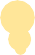 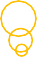 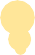 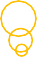 Key Points of Tax MeasuresBe taxable at the time the shares are transferredShareholders of the target companyTreasury stockSubject company's shareShareholders of the acquiring companyResolutionStock issuance planImplementation of acquisitions through share issuance(Converted to a subsidiary)Aiming to improve the profitability of Japanese companies, ① promoting rapid and large-scale M&A, and ② pursuing the development of new Industry and companies, acquiring companies conduct M&A in exchange for their own shares, and share-for-share M&A is a useful means.Significance of stock consideration M&A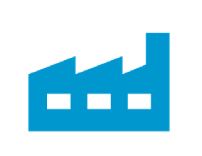 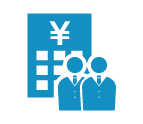 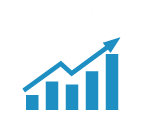 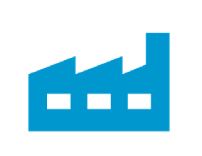 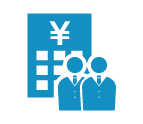 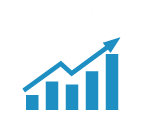 Under the current Industry Competitiveness Enhancement Act, the Company is taking measures to make it easier to conduct M&A without using cash by using its own shares as consideration.Specifically, exemptions under the Companies Act include exemptions from the regulations on investments in kind under the Companies Act (exemption from → of liability for investigating directors/covering values) and the restrictions on favorable issuance (no requirement → for directors to explain directors at general meetings of shareholders, → not required for extraordinary resolutions at general meetings of shareholders, if certain →).Under the current system, from the viewpoint of protecting shareholders of the acquiring company, stock purchase rights are granted to shareholders of the acquiring company who oppose the acquisition, and money must be used to respond if the purchase right is exercised. In this case, the merits of stock consideration M&A, which can be acquired without using money, will decrease.To address this point, in this amendment, if the acquiring company is a list traded company, given that the shares held by the shareholder can be easily sold in the market, an exception to the application of the right to purchase will be added only in that case*1Image of the system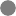 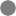 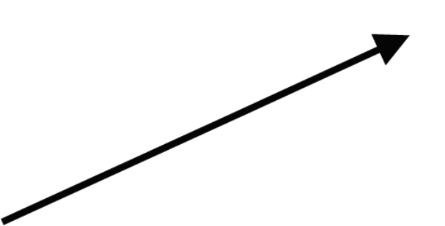 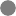 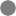 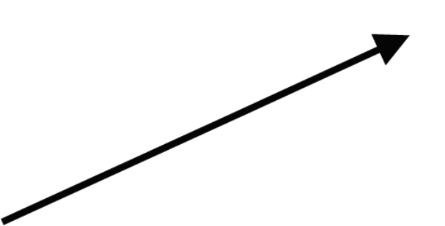 If a company conducts a spin-off (under the Companies Act, it corresponds to a dividend of surplus) in which a subsidiary, etc. is cut off at an extraordinary general meeting of shareholders, etc. and becomes an independent company, the profit and loss within the business year deteriorates, and the company falls into a financial position (deficit occurs) in which it is unable to pay dividends of surplus at the ordinary general meeting of shareholders when the financial statements are finalized. From the viewpoint of protecting shareholders, the person who executed the business involved in the decision of the spin-off, etc. is required to be responsible for making up the deficit. This is a hurdle to the implementation of the spin-off.Regarding the spin-off to be conducted in accordance with the approval of the business restructuring plan under Industry Competitiveness Enhancement Act, it is confirmed that productivity is expected to improve at the time of approval of the plan, and since it is considered that flexibly implementing the spin-off will be in the interests of shareholders, a special measure will be established to reduce the responsibility to make up for the deficit (convert the verification responsibility to the company and shareholders).Spin-Off OverviewA	BSpecial shareholders meetingContent of the amendmentOrdinary general meeting of shareholdersParent 
company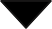 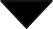 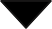 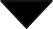 SubsidiariesSubsidiary Company Y's shares were delivered to the shareholders of the parent company Company X (dividends of surplus under the Companies Act).Current business reorganization facilitation operations (two-step loans) are limited to funds for the introduction of productivity-enhancing equipments.Addition of funds necessary for business restructuring (large-scale acquisition funds, structural improvement expenses, etc.) that may be particularly insufficient in the market in the current situation where corporate borrowing is increasing due to the Corona disaster.Current status	Content of the amendment①	Investment in facilities to improve productivity, etc.②	Large-scale acquisition funding③	Restructuring charges(Cost of closing plants and disposal of facilities)Funds necessary for business restructuringSupport for business continuity of businesses through various measures such as financial support and employment adjustment subsidies despite the severe situation caused by the Corona crisis. On the other hand, while it is difficult to forecast the future, create an environment that enables rapid business revitalization, including precautionary implications.Specifically, in the Business Revitalization ADR, if more than three-fifths of creditors have agreed to a reduction or waiver of finance receivables, the company will move to simplified revitalization (*) and increase the predictability that the business revitalization plan proposal will be determined as it is, thereby realizing swift business revitalization at the Business Revitalization ADR without moving to simplified revitalization as a result. 	Business Revitalization ADR (Unannounced Process)	①	Established a requirement for financial institutions to participate in the Business Revitalization ADR②	If more than three-fifths of creditors have agreed to a reduction in finance receivables(Business Revitalization ADR is sluggish because all of them have not reached consent.) 	Simple revitalization (announcement process)	(※) Simplified rehabilitation: In the case where adjustments through private reorganization precede and many creditors agree on the draft rehabilitation plan, but all of them have not agreed, etc., and in the case where there is the consent of creditors who have 3/5 or more of the total amount of claims, a simple legal arrangement procedure is omitted and the rehabilitation plan draft is promptly resolved and approved by omitting the process of investigating and determining the claims.<Improvement of predictability regarding the transition to simple revitalization and the prospect of enacting the same revitalization plan>SMRJ and approved support agencies (agencies providing rehabilitation support for SMEs approved by the Minister) may provide necessary guidance or advice on business rehabilitation in response to SMEs' requests as a procedure for private liquidation.Measures will be taken to facilitate the transition to a legal liquidation similar to the ADR for business revitalization amid the growing need for guidance or advice on business revitalization conducted by SMRJ and approved support agencies due to the impact of the new type of corona infectious disease.Current status	Content of the amendmentIn order to promote open innovation activities by corporations by effectively utilizing R&D facilities, etc. owned by Industry Research Institute (AIST), AIST will be able to more flexibly carry out operations to make R&D facilities, etc. available for use by corporations, etc. engaging in new business activities.Current status	Content of the amendmentAIST will be able to carry out operations that allow its R&D facilities, etc. to be used by persons engaging in new business activities, such as the development of new products and services (conducting R&D on the science and technology of mining and industry or utilizing its results) to the extent that there are no obstacles to its own R&D operations.① When companies conduct joint research with AIST(Companys that have entered into a joint research agreement with AIST conduct research in AIST's clean rooms only within the scope of their research)② When companies disseminate the results developed by AIST(rent AIST's office until the venture company that transferred AIST's technology is commercialized, etc.)③ Facilities (including land) and equipment related to R&D that are stipulated by the Ministry of Economy and Industry as contributing to the development of new businesses are used by enterprises, etc. for new business activities.Development of prototypes and establishment of mass production technologies, etc. using research facilities)The credit guarantee system for entrepreneurs includes startup-related guarantees under Industry Competitiveness Enhancement Act and startup-related guarantees under the SME Business Enhancement Act. Unification of startup-related guarantees from the perspective of improving convenience for businesses, etc.Where startup-related guarantees are not available when sole proprietors establish a company and transfer the business to the company within five years after the start of business, measures will be taken to make startup-related guarantees available to the company.Current status	Content of the amendmentElimination of startup-related guaranteesUnification of startup-related guaranteesFounded	[Target]	Incorporation[Not applicable]5	
Improving the Business Environment for a New Daily Activity5	
Improving the Business Environment for a New Daily Activity5	
Improving the Business Environment for a New Daily Activity5	
Improving the Business Environment for a New Daily Activity1.Promotion of regulatory reform① Realization of virtual only shareholders' meetings② Permanent regulation of sandboxes(Transfer from the Productivity Special Measures Law)③ Third Party Perfection in Assignment of Claims RequiredSpecial Provisions for Cases (Special Provisions for Civil Code, etc.)2.Supporting the growth of venture companies① Debt Guarantee System for Private Financing to Deeptech Ventures② Expansion of overseas investment by domestic funds (LPS) (exemption from the current 50% overseas investment regulation)3.Promoting Business Restructuring① Elimination of the requirement for prior approval of tax deferral of gain on transfer of shares of stock consideration M&A② Exclusion from Stock Purchase Requests in Stock Consideration M&A4.Facilitation of business revitalization① Facilitation of the shift from ADR for business revitalization (private liquidation) to simplified rehabilitation procedures (legal liquidation), etc.  1.	Shift to a "Green Society"	Shift to a "Green Society"	2.Responding to "Digitalisation"Responding to "Digitalisation"3.Business restructuring for a "new day-to-day"Business restructuring for a "new day-to-day"4.Improving the Business Environment for a New Daily ActivityImproving the Business Environment for a New Daily Activity(1)Promotion of regulatory reform(2)Supporting the growth of venture companies(3)Promoting Business Restructuring(4)Facilitation of business revitalization5.Other revised mattersOther revised matters①Introduction of production facilities for products with significant carbon decarbonization effects②Introduction of facilities that simultaneously decarbonize production processes and increase added value①Introduction of production facilities for products with significant carbon decarbonization effectsTargetEquipments that are used exclusively to produce goods that are expected to contribute to the expansion of new demand due to the significant reduction in environmental impact from the use of Energy※The target equipment is machinery and equipment.<Details of measures>10% tax credit or 50% special depreciation<Product image>[Compound power semiconductor]	[Fuel Cells]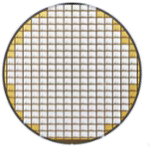 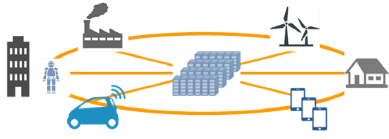 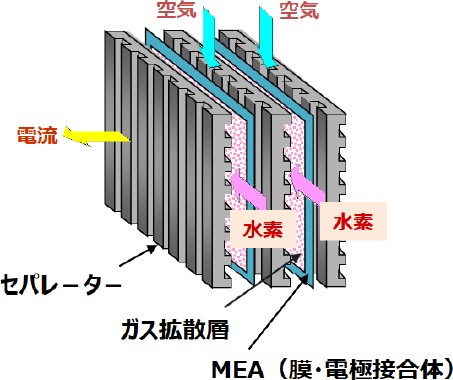 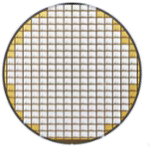 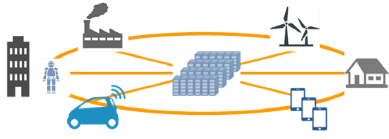 ○Equipments required for planning to substantially improve carbon productivity (value added/Energy origin CO2 emissions) at business sites, etc.(※)※Need to improve carbon productivity at business sites by 1% or more through introduction※The object equipment is machinery and equipment, furniture and fixtures, building fixtures, and structures.<Significant improvement in carbon productivity and contents of measures> Increase by 10% or more within three years: Tax credit by 10% or special depreciation by 50% or more: Increase by 7% or more within three years: Tax credit by 5% or special depreciation by 50%<Plan image>[Procurement from external electricity]	[Energy control equipments]Newly introducedPartially switched to renewable energy[Production process]Production line ①	Production line ②	Production line ③Production equipment	Production equipment	Renovation of production facilities○Equipments required for planning to substantially improve carbon productivity (value added/Energy origin CO2 emissions) at business sites, etc.(※)※Need to improve carbon productivity at business sites by 1% or more through introduction※The object equipment is machinery and equipment, furniture and fixtures, building fixtures, and structures.<Significant improvement in carbon productivity and contents of measures> Increase by 10% or more within three years: Tax credit by 10% or special depreciation by 50% or more: Increase by 7% or more within three years: Tax credit by 5% or special depreciation by 50%<Plan image>[Procurement from external electricity]	[Energy control equipments]Newly introducedPartially switched to renewable energy[Production process]Production line ①	Production line ②	Production line ③Production equipment	Production equipment	Renovation of production facilities1.Shift to a "Green Society"Shift to a "Green Society"  2.	Responding to "Digitalisation"	Responding to "Digitalisation"	3.Business restructuring for a "new day-to-day"Business restructuring for a "new day-to-day"4.Improving the Business Environment for a New Daily ActivityImproving the Business Environment for a New Daily Activity(1)Promotion of regulatory reform(2)Supporting the growth of venture companies(3)Promoting Business Restructuring(4)Facilitation of business revitalization5.Other revised mattersOther revised mattersTarget equipmentTax rate	ODeductionR	Special depreciationSoftwareDeferred assets *1Furniture and fixtures *2Machinery and equipment*23%30%SoftwareDeferred assets *1Furniture and fixtures *2Machinery and equipment*25%*330%*1 Refers to the initial cost of migrating to a cloud system*2 Limited to those used in conjunction with software and deferred charges*3 When linking and sharing data with other companies outside the group*1 Refers to the initial cost of migrating to a cloud system*2 Limited to those used in conjunction with software and deferred charges*3 When linking and sharing data with other companies outside the group*1 Refers to the initial cost of migrating to a cloud system*2 Limited to those used in conjunction with software and deferred charges*3 When linking and sharing data with other companies outside the group1.Shift to a "Green Society"Shift to a "Green Society"2.Responding to "Digitalisation"Responding to "Digitalisation"  3.	Business restructuring for a "new day-to-day"	Business restructuring for a "new day-to-day"	4.Improving the Business Environment for a New Daily ActivityImproving the Business Environment for a New Daily Activity(1)Promotion of regulatory reform(2)Supporting the growth of venture companies(3)Promoting Business Restructuring(4)Facilitation of business revitalization5.Other revised mattersOther revised matters1.Shift to a "Green Society"Shift to a "Green Society"2.Responding to "Digitalisation"Responding to "Digitalisation"3.Business restructuring for a "new day-to-day"Business restructuring for a "new day-to-day"4.Improving the Business Environment for a New Daily ActivityImproving the Business Environment for a New Daily Activity(1)Promotion of regulatory reform(2)Supporting the growth of venture companies(3)Promoting Business Restructuring(4)Facilitation of business revitalization5.Other revised mattersOther revised matters①Shift to a "Green Society"(Adapt to business for reducing environmental impact of Energy use)②Responding to "Digitalisation"(Adaptation to Information Technology Business)③Business restructuring for a "new day-to-day"(Adaptation to Growth and Development Businesses)Financial supportLarge-scale long-term, low-interest loans by designated financial institutions (two-step loans)Large-scale long-term, low-interest loans by designated financial institutions (two-step loans)Large-scale long-term, low-interest loans by designated financial institutions (two-step loans)Financial supportPerformance-linked low-interest loan system by designated financial institutions(Interest subsidy)Tax measuresCN Investment Promotion TaxDX-Investment Promotion TaxTax exception for loss carryforwards1.Shift to a "Green Society"Shift to a "Green Society"2.Responding to "Digitalisation"Responding to "Digitalisation"3.Business restructuring for a "new day-to-day"Business restructuring for a "new day-to-day"4.Improving the Business Environment for a New Daily ActivityImproving the Business Environment for a New Daily Activity(1)Promotion of regulatory reform(2)Supporting the growth of venture companies(3)Promoting Business Restructuring(4)Facilitation of business revitalization5.Other revised mattersOther revised matters1.Shift to a "Green Society"Shift to a "Green Society"2.Responding to "Digitalisation"Responding to "Digitalisation"3.Business restructuring for a "new day-to-day"Business restructuring for a "new day-to-day"  4.	Improving the Business Environment for a New Daily Activity	Improving the Business Environment for a New Daily Activity	(1)Promotion of regulatory reform  (2)	Supporting the growth of venture companies	(3)Promoting Business Restructuring(4)Facilitation of business revitalization5.Other revised mattersOther revised mattersConsentExisting shareholdersExisting shareholders1.Shift to a "Green Society"Shift to a "Green Society"2.Responding to "Digitalisation"Responding to "Digitalisation"3.Business restructuring for a "new day-to-day"Business restructuring for a "new day-to-day"  4.	Improving the Business Environment for a New Daily Activity	Improving the Business Environment for a New Daily Activity	(1)Promotion of regulatory reform(2)Supporting the growth of venture companies  (3)	Promoting Business Restructuring	(4)Facilitation of business revitalization5.Other revised mattersOther revised matters1.Shift to a "Green Society"Shift to a "Green Society"2.Responding to "Digitalisation"Responding to "Digitalisation"3.Business restructuring for a "new day-to-day"Business restructuring for a "new day-to-day"  4.	Improving the Business Environment for a New Daily Activity	Improving the Business Environment for a New Daily Activity	(1)Promotion of regulatory reform(2)Supporting the growth of venture companies(3)Promoting Business Restructuring  (4)	Facilitation of business revitalization	5.Other revised mattersOther revised mattersLegal arrangementRuling by taking into considerationSMRJ and other organizations have confirmed bridge financing	In consideration of the proposed rehabilitation plan under the Civil Rehabilitation LawDetermination as to whether or not to grant treatment different from other rehabilitation claims, etc.	Determination as to whether or not to order a temporary restraining order under the Civil Rehabilitation Act, taking into account the fact that claims for commercial transactions have been confirmed by SMRJ, etc.Ruling by taking into considerationSMRJ and other organizations have confirmed bridge financing	In consideration of the proposed rehabilitation plan under the Civil Rehabilitation LawDetermination as to whether or not to grant treatment different from other rehabilitation claims, etc.	Determination as to whether or not to order a temporary restraining order under the Civil Rehabilitation Act, taking into account the fact that claims for commercial transactions have been confirmed by SMRJ, etc.Ruling by taking into considerationSMRJ and other organizations have confirmed bridge financing	In consideration of the proposed rehabilitation plan under the Civil Rehabilitation LawDetermination as to whether or not to grant treatment different from other rehabilitation claims, etc.	Determination as to whether or not to order a temporary restraining order under the Civil Rehabilitation Act, taking into account the fact that claims for commercial transactions have been confirmed by SMRJ, etc.1.Shift to a "Green Society"Shift to a "Green Society"2.Responding to "Digitalisation"Responding to "Digitalisation"3.Business restructuring for a "new day-to-day"Business restructuring for a "new day-to-day"4.Improving the Business Environment for a New Daily ActivityImproving the Business Environment for a New Daily Activity(1)Promotion of regulatory reform(2)Supporting the growth of venture companies(3)Promoting Business Restructuring(4)Facilitation of business revitalization  5.	Other revised matters	Other revised matters	